Join us for our Fourth National Workshop!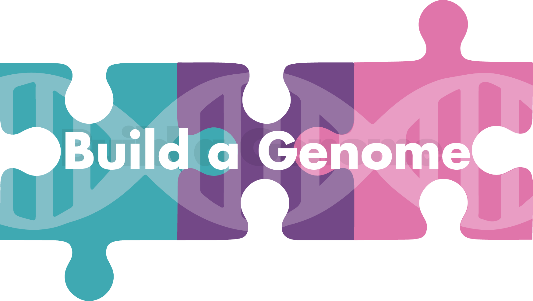 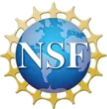 August 2-5, 2021Virtual workshopThere is no cost for this workshop.Build-a-Genome:Is a course-based research experience for undergraduatesFeatures cutting-edge course content in synthetic biologyProvides both lab protocols and research workflows as well as teaching and ethics modulesWorks well at all types of institutions from research institutions to community collegesIs easily incorporated into your current courses with modules ranging from 2 weeks to 1 semesterIs funded through the NSF Research Coordination Network for Undergraduate Biology Education For more information, go to: https://qubeshub.org/community/groups/bag ApplicationApplication review will continue until the workshop is filled (24 participants). Teams of faculty or of faulty and an undergraduate student are encouraged but not required.Participant 1Name:	Academic Rank/Title:Department: Institution: Address: Phone Number:Email Address:Participant 2Name:	Academic Rank/Title:Department: Institution: Address: Phone Number:Email Address:What courses (name and course level) do you currently teach?Please indicate your previous experience with each of these fields:Which of the three Build-a-Genome workflows are you interested in? If you select more than one, please rank them (1=most interested)! Not sure what we’re talking about here, check out the description of each workflow at: https://qubeshub.org/community/groups/bag _______ Bacteriophage genomes_______ Neochromosomes_______ Yeast Scramble (genome rearrangement)How do you foresee incorporating Build-a-Genome into your teaching?Briefly describe your experience mentoring undergraduate research. Do you have previous experience with a course-based research experience? (Which one?)Please explain why you would like to attend the workshop. How will it benefit your professional development?Is there anything that we missed? Are there particular skills and experiences that you bring to the group?AgreementsIf I implement the course or use network resources, I agree to administer the BAG Network pre- and post-activity assessment with students. and to complete the faculty post-utilization survey    ☐yes    ☐noIf I implement the course or use network resources, I agree to complete the BAG Network faculty post-course survey.    ☐yes    ☐noI have signed up for BAG network membership at https://qubeshub.org/community/groups/bag ☐yes    ☐noPlease include a CV for each participant. For undergraduates, a one paragraph description of career goals and prior preparation may be sent instead.No experience at allA great deal of experienceComments or explanations about your answer?12345Synthetic Biology (concepts and principles)Synthetic Biology (research and techniques)Molecular biologyYeast geneticsMicrobiology Virology (especially bacteriophages)